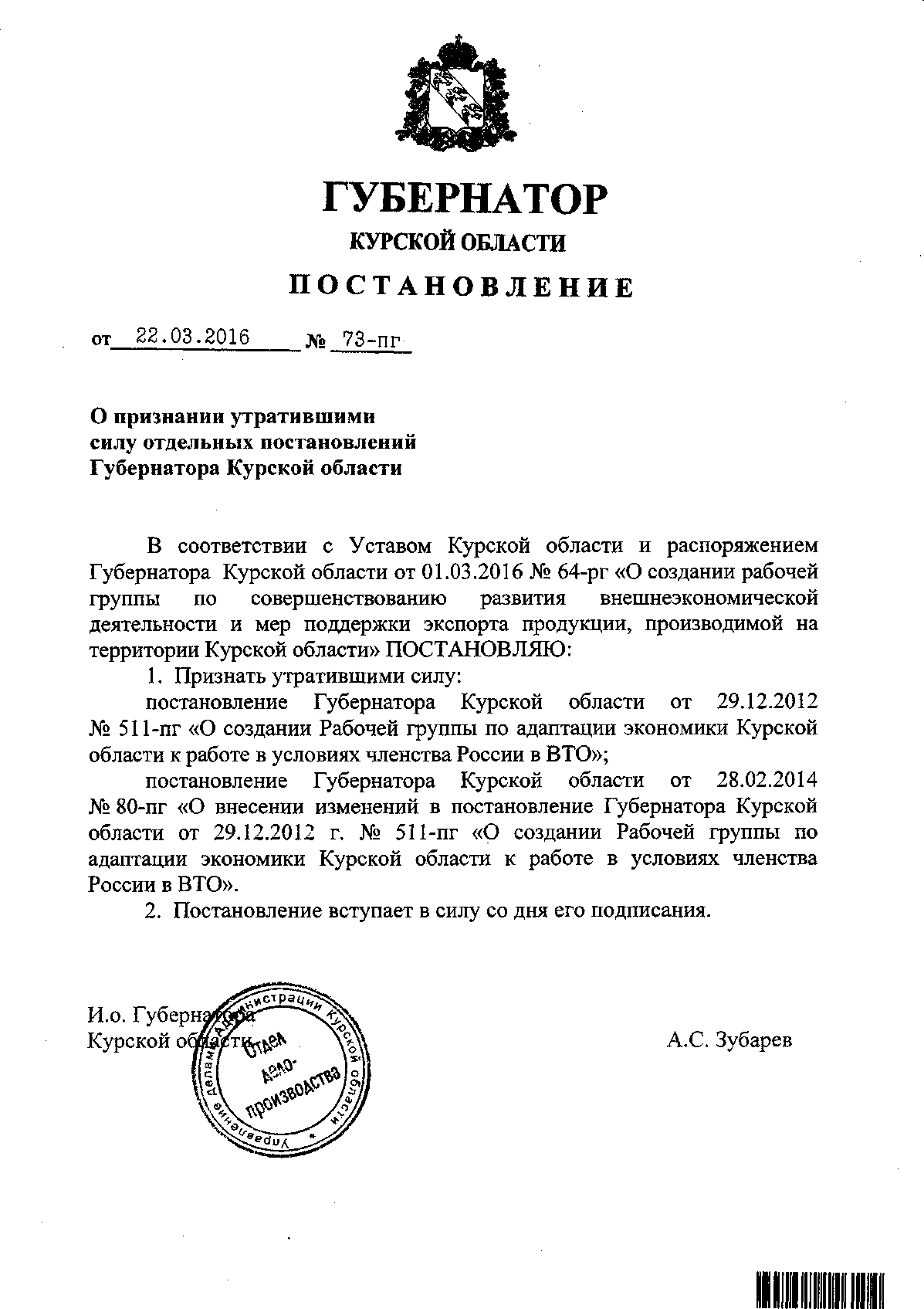 Постановление Губернатора Курской области от 29.12.2012 N 511-пг"О создании Рабочей группы по адаптации экономики Курской области к работе в условиях членства России в ВТО"(вместе с "Положением о Рабочей группе по адаптации экономики Курской области кработе в условиях членства России в ВТО")Документ предоставлен КонсультантПлюс www.consultant.ruДата сохранения: 26.09.2018ГУБЕРНАТОР КУРСКОЙ ОБЛАСТИ ПОСТАНОВЛЕНИЕот 29 декабря 2012 г. N 511-пгО СОЗДАНИИ РАБОЧЕЙ ГРУППЫ ПО АДАПТАЦИИ ЭКОНОМИКИ КУРСКОЙ ОБЛАСТИ К РАБОТЕ В УСЛОВИЯХ ЧЛЕНСТВА РОССИИ В ВТОВ целях выработки конкретных мер по обеспечению адаптации экономики Курской области к условиям членства Российской Федерации во Всемирной торговой организации (далее - ВТО) постановляю:Создать Рабочую группу для выработки конкретных мер по адаптации экономики Курской области к условиям членства России в ВТО (далее - Рабочая группа).Утвердить прилагаемые:состав Рабочей группы по адаптации экономики Курской области к работе в условиях членства России в ВТО;Положение о Рабочей группе по адаптации экономики Курской области к работе в условиях членства России в ВТО.Рабочей группе не позднее 1 марта 2013 года разработать и представить на согласование Губернатору Курской области план мероприятий по адаптации экономики региона к работе в условиях членства России в ВТО и выполнению основных задач Рабочей группы.Контроль за исполнением настоящего постановления оставляю за собой.Губернатор Курской области А.Н.МИХАЙЛОВУтвержден постановлениемГубернатора Курской области от 29 декабря 2012 г. N 511-пгСОСТАВРАБОЧЕЙ ГРУППЫ ПО АДАПТАЦИИ ЭКОНОМИКИ КУРСКОЙ ОБЛАСТИ К РАБОТЕ В УСЛОВИЯХ ЧЛЕНСТВА РОССИИ В ВТОКриволапов А.Н. - заместитель Губернатора Курской области (руководитель Рабочей группы)Типикина Ю.А.	- председатель комитета по экономике и развитию Курской области (заместитель руководителя Рабочей группы)Павлова О.П. - ведущий консультант отдела развития инвестиционной инфраструктуры комитета по экономике и развитию Курской области (секретарь Рабочей группы)Аксенов М.Н.	- заместитель	председателя	комитета	потребительского рынка,	развития	малого		предпринимательства	илицензирования Курской областиАфанасьев В.И.	- председатель ПСКХ "Новая жизнь" (по согласованию)Букреева Р.В. - генеральный директор ОАО ПО "Концерн "Курсктрикотажпром" (по согласованию)Варшавский А.В. - начальник отдела товарной номенклатуры и торговых ограничений Курской таможни (по согласованию)Водопьянов Д.С. - директор НП "Областной центр поддержки малого предпринимательства" (по согласованию)Гончарова Л.А. - заместитель председателя комитета - начальник правового управления административно-правового комитета Администрации Курской областиГурин Д.В.   - заместитель   председателя   Курской  областной  Думы (по согласованию)Дорош С.А.  - заместитель  председателя  комитета  Администрации Курской области по развитию внешних связейДремова Л.А. - кандидат экономических наук, профессор, член-корреспондент АГН, член Общественной палаты Курской области, директор Курского филиала Финансового университета ФГОБУ ВПО "Финансовый университет при Правительстве Российской Федерации" (по согласованию)Емельянов С.Г. - доктор экономических наук, профессор, ректор  ФГБОУ ВПО  "Юго-Западный  государственный   университет" (по согласованию)Золотарева Е.Л. - доктор экономических наук, профессор, заведующая кафедрой экономики ФГБОУ ВПО "Курская государственная сельскохозяйственная академия имени профессора И.И. Иванова" (по согласованию)Иванов Я.В.  - управляющий директор ЗАО "Управляющая компания "ЭЛАТ" (по согласованию)Каета Е.А. - начальник управления экономики и развития агропромышленного комплекса Курской областиКирин Е.А.   - управляющий   филиалом   ОАО   Банк  ВТБ в  г. Курске (по согласованию)Коваленко В.П. - кандидат экономических наук, доцент Курского филиала Финансового университета ФГОБУ ВПО "Финансовый университет при Правительстве Российской Федерации" (по согласованию)Косырев Ю.С. - заместитель председателя комитета строительства и стройиндустрии Курской областиЛевашова Е.А.	- начальник	отдела	развития	инвестиционнойинфраструктуры	комитета	по	экономике	и	развитию Курской областиМеньшиков С.С. - помощник генерального директора по юридическим вопросам и управлению собственностью ООО "Совтест АТЕ" (по согласованию)Овсянников Ю.А. - первый заместитель председателя комитета промышленности, транспорта и связи Курской областиОмельченко В.И. - заместитель председателя комитета пищевой и перерабатывающей промышленности и продовольствия Курской областиПроскурин А.С. - первый заместитель председателя комитета по труду и занятости населения Курской областиПротасова М.А. - заместитель финансового директора ОАО "Курскрезинотехника" (по согласованию)Самойлов О.А.   - главный     инженер     ООО      "Курскхимволокно" (по согласованию)Сафронов В.В. - кандидат экономических наук, профессор, заведующий кафедрой экономической теории ФГБОУ ВПО "Курская государственная сельскохозяйственная академия имени профессора И.И. Иванова" (по согласованию)Свиридов Б.Н. - исполнительный директор  регионального  отделения "Опора России" (по согласованию)Сивцева А.Д. - начальник управления отраслевого  финансирования комитета финансов Курской областиТокарев С.В.	- заместитель управляющего филиалом ОАО Банк ВТБ	в	г.Курске (по согласованию)Тяпочкин Н.М.  - президент   Курской   торгово-промышленной   палаты (по согласованию)Харченко Е.В. - доктор экономических наук, доцент,  декан экономического факультета ФГБОУ ВПО "Юго-Западный государственный университет" (по согласованию)Чяушка Т.В. - заместитель директора департамента экологической безопасности и природопользования Курской областиУтверждено постановлениемГубернатора Курской областиот 29 декабря 2012 г. N 511-пгПОЛОЖЕНИЕО РАБОЧЕЙ ГРУППЕ ПО АДАПТАЦИИ ЭКОНОМИКИ КУРСКОЙ ОБЛАСТИ К РАБОТЕ В УСЛОВИЯХ ЧЛЕНСТВА РОССИИ В ВТООбщие положенияНастоящее Положение регламентирует деятельность Рабочей группы по адаптации экономики Курской области к работе в условиях членства России в ВТО (далее - Рабочая группа) и определяет задачи, компетенцию, порядок формирования и деятельности Рабочей группы.Рабочая группа является коллегиальным совещательным органом. Она формируется из представителей региональных и федеральных органов государственной власти, преподавателей высших учебных заведений Курской области, руководителей хозяйствующих субъектов Курской области.Основные задачи и направления деятельности Рабочей группыОсновными задачами Рабочей группы являются:координация работы по определению влияния на социально-экономическое развитие Курской  области вступления Российской Федерации в ВТО;выработка предложений по адаптации экономики региона в условиях членства России в ВТО; определение конкретных механизмов реализации органами исполнительной власти областимероприятий по адаптации экономики региона в условиях членства России в ВТО;выработка рекомендаций организациям Курской области по адаптации к работе в условиях членства России в ВТО;организация работы по проведению анализа работы отраслей экономики и отдельных организаций с точки зрения их готовности к функционированию в условиях членства России в ВТО, возможного усиления конкуренции со стороны зарубежных производителей и, как следствие, возможных негативных последствий деятельности отраслей и отдельных организаций в условиях усиления конкуренции;выработка рекомендаций муниципальным органам власти по учету особенностей работы экономики региона в условиях членства России в ВТО.В компетенцию Рабочей группы входит:рассмотрение на своих заседаниях вопросов и принятия по ним решений рекомендательного характера;подготовка запросов в адрес органов исполнительной власти, органов местного самоуправления, хозяйствующих субъектов о предоставлении необходимых материалов;оказание содействия в решении проблемных вопросов, возникающих у конкретных хозяйствующих субъектов на начальном этапе членства России в ВТО;инициирование подготовки обращений в адрес федеральных органов государственной власти по вопросам, связанным с функционированием экономики Российской Федерации в условиях членства России в ВТО;рассмотрение поступающих от членов Рабочей группы и сторонних организаций обращений и предложений по вопросам компетенции Рабочей группы;подготовка предложений по координации деятельности федеральных органов государственнойвласти, действующих на территории области, органов исполнительной власти и организаций области по вопросам адаптации экономики области к работе в условиях членства России в ВТО;подготовка доклада Губернатору Курской области, заместителям Губернатора Курской области, руководителям хозяйствующих субъектов Курской области о проведении мероприятий, направленных на адаптацию экономики Курской области к работе в условиях членства России в ВТО.Порядок формирования и деятельности Рабочей группыВ своей деятельности Рабочая группа руководствуется действующим законодательством Российской Федерации, законодательством Курской области и настоящим Положением.Рабочая группа формируется в составе руководителя Рабочей группы, заместителя Руководителя рабочей группы, секретаря Рабочей группы и членов Рабочей группы.Повестку дня заседания Рабочей группы, место и порядок их проведения определяет руководитель Рабочей группы. Руководитель Рабочей группы дает поручения членам Рабочей группы, связанные с ее деятельностью и контролирует их выполнение, отчитывается перед Губернатором Курской области о деятельности Рабочей группы по итогам года.Секретарь Рабочей группы формирует повестку дня, организует подготовку материалов и вопросов для их рассмотрения на заседанияхРабочей группы, оформляет протоколы заседаний Рабочей группы, ее решения и обеспечивает их рассылку заинтересованным лицам.Члены Рабочей группы предлагают вопросы к обсуждению для включения в повестку дня заседаний Рабочей группы, вносят предложения и проекты решений по вопросам, включенным в повестку дня заседания Рабочей группы, вносят предложения Руководителю Рабочей группы по участию в заседаниях приглашенных экспертов и специалистов.Деятельность Рабочей группы осуществляется на основе коллегиальности, гласного и открытого обсуждения вопросов, входящих в ее компетенцию.План работы Рабочей группы разрабатывается на основании предложений членов Рабочей группы на предстоящее полугодие и утверждается руководителем Рабочей группы на одном из заседаний Рабочей группы.Заседания Рабочей группы проводятся по мере необходимости, но не реже одного раза в квартал.Заседание Рабочей группы считается правомочным, если в нем приняло участие не менее половины ее членов. Решения принимаются простым большинством голосов присутствующих. При равенстве голосов голос председательствующего на заседании Рабочей группы является решающим.Решения Рабочей группы оформляются протоколом, который подписывается Руководителем Рабочей группы и хранится у секретаря. В течение пяти рабочих дней со дня подписания протокола заседания Руководителем Рабочей группы выписки из протокола направляются секретарем  Рабочей группы членам Рабочей группы.Решения Рабочей группы, касающиеся необходимости внесения изменений в Законы Курской области, областные целевые программы Курской области, нормативные правовые акты направляются Губернатору Курской области в форме предложений.Окорокова Г.П.- ректор	ЧОУВПО	"Курский	институтменеджмента,экономики ибизнеса" (по согласованию)